コミッショナーベーシックトレーニング　参加申込書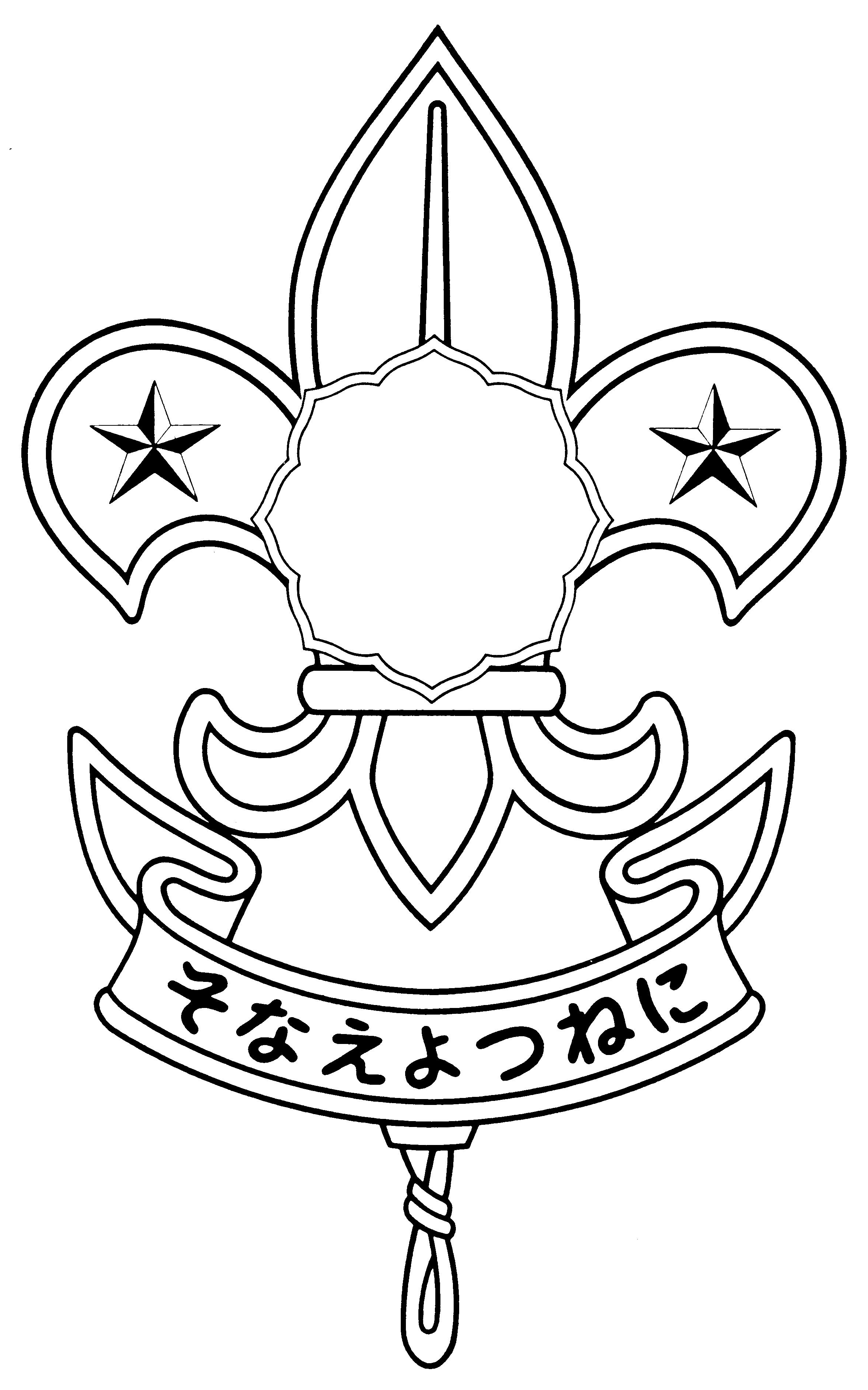 　　　　　　　　 第 　　　　　 期　　　 　　　　年　　月　　日申込［期間］　　　　年　　月　　日～　　月　　日　［場所］　　　　　　　　　　　　　　　　　　記載された個人情報は、指導者訓練（隊指導者上級訓練課程）以外には使用致しません。健　康　調　査　票１．参加申込者（本人）が記入してください。２．以下の質問は活動期間中のあなたの健康状態の参考にさせていただきますので、できるだけ正確にお答えください。３．後に個別に健康状態を尋ねさせていただくことがあります。４．記載内容については一切他に公表しません。５．当該の訓練機関以外には使用いたしません。　　　　　　　　　　　　　　　　年　　　月　　　日　　　本人署名　　　　　 　　　　　　　公益財団法人ボーイスカウト日本連盟2023 Jun.ふりがなふりがな性別男 ・ 女男 ・ 女写真貼付たて×よこ3.5cm×2.5cm上半身のもの写真貼付たて×よこ3.5cm×2.5cm上半身のもの氏　　名氏　　名性別男 ・ 女男 ・ 女写真貼付たて×よこ3.5cm×2.5cm上半身のもの写真貼付たて×よこ3.5cm×2.5cm上半身のもの住　　所住　　所（〒　　　  -  　　　　）電話（　　　　）　　　　-　　　　　/ＦＡＸ（　　　　）　　　　- 　　　   （〒　　　  -  　　　　）電話（　　　　）　　　　-　　　　　/ＦＡＸ（　　　　）　　　　- 　　　   （〒　　　  -  　　　　）電話（　　　　）　　　　-　　　　　/ＦＡＸ（　　　　）　　　　- 　　　   （〒　　　  -  　　　　）電話（　　　　）　　　　-　　　　　/ＦＡＸ（　　　　）　　　　- 　　　   （〒　　　  -  　　　　）電話（　　　　）　　　　-　　　　　/ＦＡＸ（　　　　）　　　　- 　　　   （〒　　　  -  　　　　）電話（　　　　）　　　　-　　　　　/ＦＡＸ（　　　　）　　　　- 　　　   （〒　　　  -  　　　　）電話（　　　　）　　　　-　　　　　/ＦＡＸ（　　　　）　　　　- 　　　   （〒　　　  -  　　　　）電話（　　　　）　　　　-　　　　　/ＦＡＸ（　　　　）　　　　- 　　　   写真貼付たて×よこ3.5cm×2.5cm上半身のもの写真貼付たて×よこ3.5cm×2.5cm上半身のものE-mailE-mail※アドレスはわかりやすくお書きください。※アドレスはわかりやすくお書きください。※アドレスはわかりやすくお書きください。※アドレスはわかりやすくお書きください。※アドレスはわかりやすくお書きください。※アドレスはわかりやすくお書きください。※アドレスはわかりやすくお書きください。携帯電話携帯電話（　　　　）　 　 -（　　　　）　 　 -（　　　　）　 　 -※携帯電話をお持ちでない場合、確実に連絡のとれる電話番号をお書きください。※携帯電話をお持ちでない場合、確実に連絡のとれる電話番号をお書きください。※携帯電話をお持ちでない場合、確実に連絡のとれる電話番号をお書きください。※携帯電話をお持ちでない場合、確実に連絡のとれる電話番号をお書きください。※携帯電話をお持ちでない場合、確実に連絡のとれる電話番号をお書きください。※携帯電話をお持ちでない場合、確実に連絡のとれる電話番号をお書きください。※携帯電話をお持ちでない場合、確実に連絡のとれる電話番号をお書きください。生年月日生年月日昭和・平成          年　　　　月　　　　日生　（満　　　歳　　　月）昭和・平成          年　　　　月　　　　日生　（満　　　歳　　　月）昭和・平成          年　　　　月　　　　日生　（満　　　歳　　　月）昭和・平成          年　　　　月　　　　日生　（満　　　歳　　　月）昭和・平成          年　　　　月　　　　日生　（満　　　歳　　　月）昭和・平成          年　　　　月　　　　日生　（満　　　歳　　　月）昭和・平成          年　　　　月　　　　日生　（満　　　歳　　　月）昭和・平成          年　　　　月　　　　日生　（満　　　歳　　　月）昭和・平成          年　　　　月　　　　日生　（満　　　歳　　　月）昭和・平成          年　　　　月　　　　日生　（満　　　歳　　　月）所　　属所　　属　　　　連盟（　　　　　　地区）　　　 　第　　　 団　　　　隊 役務　　　　　　　　　　連盟（　　　　　　地区）　　　 　第　　　 団　　　　隊 役務　　　　　　　　　　連盟（　　　　　　地区）　　　 　第　　　 団　　　　隊 役務　　　　　　　　　　連盟（　　　　　　地区）　　　 　第　　　 団　　　　隊 役務　　　　　　　　　　連盟（　　　　　　地区）　　　 　第　　　 団　　　　隊 役務　　　　　　　　　　連盟（　　　　　　地区）　　　 　第　　　 団　　　　隊 役務　　　　　　　　　　連盟（　　　　　　地区）　　　 　第　　　 団　　　　隊 役務　　　　　　　　　　連盟（　　　　　　地区）　　　 　第　　　 団　　　　隊 役務　　　　　　　　　　連盟（　　　　　　地区）　　　 　第　　　 団　　　　隊 役務　　　　　　　　　　連盟（　　　　　　地区）　　　 　第　　　 団　　　　隊 役務　　　　　　登録番号登録番号地区・県連盟役務地区・県連盟役務地区・県連盟役務隊指導者基礎訓練課程ウッドバッジ研修所スカウトコースウッドバッジ研修所スカウトコースウッドバッジ研修所スカウトコース　　　　　第　　　 期（　　　課程）　　　　　年　　　月　　　日　　　　　第　　　 期（　　　課程）　　　　　年　　　月　　　日　　　　　第　　　 期（　　　課程）　　　　　年　　　月　　　日　　　　　第　　　 期（　　　課程）　　　　　年　　　月　　　日　　　　　第　　　 期（　　　課程）　　　　　年　　　月　　　日　　　　　第　　　 期（　　　課程）　　　　　年　　　月　　　日　　　　　第　　　 期（　　　課程）　　　　　年　　　月　　　日　　　　　第　　　 期（　　　課程）　　　　　年　　　月　　　日隊指導者基礎訓練課程課程別研修課程別研修課程別研修　　　課程　　　　　第　　　 回　　　　　　年　　　月　　　日　　　課程　　　　　第　　　 回　　　　　　年　　　月　　　日　　　課程　　　　　第　　　 回　　　　　　年　　　月　　　日　　　課程　　　　　第　　　 回　　　　　　年　　　月　　　日　　　課程　　　　　第　　　 回　　　　　　年　　　月　　　日　　　課程　　　　　第　　　 回　　　　　　年　　　月　　　日　　　課程　　　　　第　　　 回　　　　　　年　　　月　　　日　　　課程　　　　　第　　　 回　　　　　　年　　　月　　　日隊指導者基礎訓練課程平成２８年度までの課程平成２８年度までの課程平成２８年度までの課程　　　課程　　　　　第　　　 期　　　　　　　年　　　 月　　　日　　　課程　　　　　第　　　 期　　　　　　　年　　　 月　　　日　　　課程　　　　　第　　　 期　　　　　　　年　　　 月　　　日　　　課程　　　　　第　　　 期　　　　　　　年　　　 月　　　日　　　課程　　　　　第　　　 期　　　　　　　年　　　 月　　　日　　　課程　　　　　第　　　 期　　　　　　　年　　　 月　　　日　　　課程　　　　　第　　　 期　　　　　　　年　　　 月　　　日　　　課程　　　　　第　　　 期　　　　　　　年　　　 月　　　日隊指導者基礎訓練課程平成２８年度までの課程平成２８年度までの課程平成２８年度までの課程安全セミナー　　　　　　第　　　 回　　　　　　年　　　月　　　日安全セミナー　　　　　　第　　　 回　　　　　　年　　　月　　　日安全セミナー　　　　　　第　　　 回　　　　　　年　　　月　　　日安全セミナー　　　　　　第　　　 回　　　　　　年　　　月　　　日安全セミナー　　　　　　第　　　 回　　　　　　年　　　月　　　日安全セミナー　　　　　　第　　　 回　　　　　　年　　　月　　　日安全セミナー　　　　　　第　　　 回　　　　　　年　　　月　　　日安全セミナー　　　　　　第　　　 回　　　　　　年　　　月　　　日ウッドバッジ実修所ウッドバッジ実修所ウッドバッジ実修所ウッドバッジ実修所　　　　課程 第　　　　 期修了日 ：　　　　　年　　　月　　　日　（ﾊﾟｰﾁﾒﾝﾄNo.　　　　 ）　　　　課程 第　　　　 期修了日 ：　　　　　年　　　月　　　日　（ﾊﾟｰﾁﾒﾝﾄNo.　　　　 ）　　　　課程 第　　　　 期修了日 ：　　　　　年　　　月　　　日　（ﾊﾟｰﾁﾒﾝﾄNo.　　　　 ）　　　　課程 第　　　　 期修了日 ：　　　　　年　　　月　　　日　（ﾊﾟｰﾁﾒﾝﾄNo.　　　　 ）　　　　課程 第　　　　 期修了日 ：　　　　　年　　　月　　　日　（ﾊﾟｰﾁﾒﾝﾄNo.　　　　 ）　　　　課程 第　　　　 期修了日 ：　　　　　年　　　月　　　日　（ﾊﾟｰﾁﾒﾝﾄNo.　　　　 ）　　　　課程 第　　　　 期修了日 ：　　　　　年　　　月　　　日　（ﾊﾟｰﾁﾒﾝﾄNo.　　　　 ）その他の研修その他の研修その他の研修その他の研修※上記の他に修了している研修所・実修所等がありましたら、記入してください。※上記の他に修了している研修所・実修所等がありましたら、記入してください。※上記の他に修了している研修所・実修所等がありましたら、記入してください。※上記の他に修了している研修所・実修所等がありましたら、記入してください。※上記の他に修了している研修所・実修所等がありましたら、記入してください。※上記の他に修了している研修所・実修所等がありましたら、記入してください。※上記の他に修了している研修所・実修所等がありましたら、記入してください。奉仕歴（過去５年間における団・地区・県連盟等の役職と奉仕年月）奉仕歴（過去５年間における団・地区・県連盟等の役職と奉仕年月）奉仕歴（過去５年間における団・地区・県連盟等の役職と奉仕年月）奉仕歴（過去５年間における団・地区・県連盟等の役職と奉仕年月）奉仕歴（過去５年間における団・地区・県連盟等の役職と奉仕年月）奉仕歴（過去５年間における団・地区・県連盟等の役職と奉仕年月）奉仕歴（過去５年間における団・地区・県連盟等の役職と奉仕年月）奉仕歴（過去５年間における団・地区・県連盟等の役職と奉仕年月）奉仕歴（過去５年間における団・地区・県連盟等の役職と奉仕年月）奉仕歴（過去５年間における団・地区・県連盟等の役職と奉仕年月）奉仕歴（過去５年間における団・地区・県連盟等の役職と奉仕年月）県ｺﾐｯｼｮﾅｰの推薦県ｺﾐｯｼｮﾅｰの推薦県ｺﾐｯｼｮﾅｰの推薦　　　　　年　　　月　　　日　　　　　　連盟　　県コミッショナー　　　　　　 　　　　　　　　　　　　　年　　　月　　　日　　　　　　連盟　　県コミッショナー　　　　　　 　　　　　　　　　　　　　年　　　月　　　日　　　　　　連盟　　県コミッショナー　　　　　　 　　　　　　　　　　　　　年　　　月　　　日　　　　　　連盟　　県コミッショナー　　　　　　 　　　　　　　　　　　　　年　　　月　　　日　　　　　　連盟　　県コミッショナー　　　　　　 　　　　　　　　　　　　　年　　　月　　　日　　　　　　連盟　　県コミッショナー　　　　　　 　　　　　　　　　　　　　年　　　月　　　日　　　　　　連盟　　県コミッショナー　　　　　　 　　　　　　　　　　　　　年　　　月　　　日　　　　　　連盟　　県コミッショナー　　　　　　 　　　　　　　　身　長 　　　　　ｃｍ体　重 　　 　　ｋｇⅠ　現在、治療中の病気等はありますか　　ない・ある（以下記入ください）高血圧 ・ 心臓病 ・ 喘息 ・ 肺疾患 ・ 糖尿病 ・ 肝臓病 ・ 胃腸病 ・ 腎臓病 ・ 血液疾患感染症 ・ 腰のヘルニア ・ アレルギー（具体的に　　　　　　　　　　　　　　） 、 妊娠その他（　　　　　　　　　　　　　　　　　　　　　　　　　　　　　　　　　　　　　　）　※携行持薬の有無　　ない・ある（　　　　　　　　　　　　　　　　　　　　　　　　　　）Ⅱ　この１年間、特に直近３ヶ月前後以内の健康状態について　１．きわめて調子は良かった　２．特に問題なかった　３．病気はしたが休むほどではなかった　４．病気のため休んだ　→　病名　　　　　　　　　　　　　　　　　、その日数　　　　日Ⅲ　最近の体調について　（ない、あるを○でかこむ）　※　近い症状のものについては ある を選択してください・頭痛、頭重感はありませんか　　　　ない・ある　・現在ケガはありませんか　　　　　ない・ある・めまい、ふらつきはありませんか　　ない・ある　・吐き気や吐くことはありませんか　ない・ある・動悸はしませんか　　　　　　　　　ない・ある　・腹が痛むことはありませんか　　　ない・ある・心臓がしめつけられるような感じは　ない・ある　・下痢をしやすいですか　　　　　　ない・ある・息苦しくなることはありませんか　　ない・ある　・便秘をしやすいですか　　　　　　ない・ある・せき、たん、鼻水は出ませんか 　　 ない・ある　・腰痛や背部痛はありませんか　　　ない・ある・鼻血が出やすいですか　　　　　　　ない・ある　・関節に痛みはありませんか　　　　ない・ある・口がひどく渇きませんか　　　　　　ない・ある　・身体がだるくありませんか　　　　ない・ある・尿の回数は多くないですか　　　　　ない・ある　・少しの作業でも疲れませんか　　　ない・ある・顔や脚にむくみはありませんか　　　ない・ある　・不安感やイライラ感は　　　　　　ない・ある・十分に眠れないことがありますか　  ない・ある　・気を失ったことはありませんか　　ない・あるⅣ　特に医師から注意を受けていることがあればお書きくださいⅤ　上記以外に不安なことや特記することがあればお書きください（過去の傷病歴 等）期間中の緊急連絡先氏名（参加者との続柄）（　　　　　）日　中期間中の緊急連絡先氏名（参加者との続柄）（　　　　　）夜　間期間中の緊急連絡先氏名（参加者との続柄）（　　　　　）携帯電話